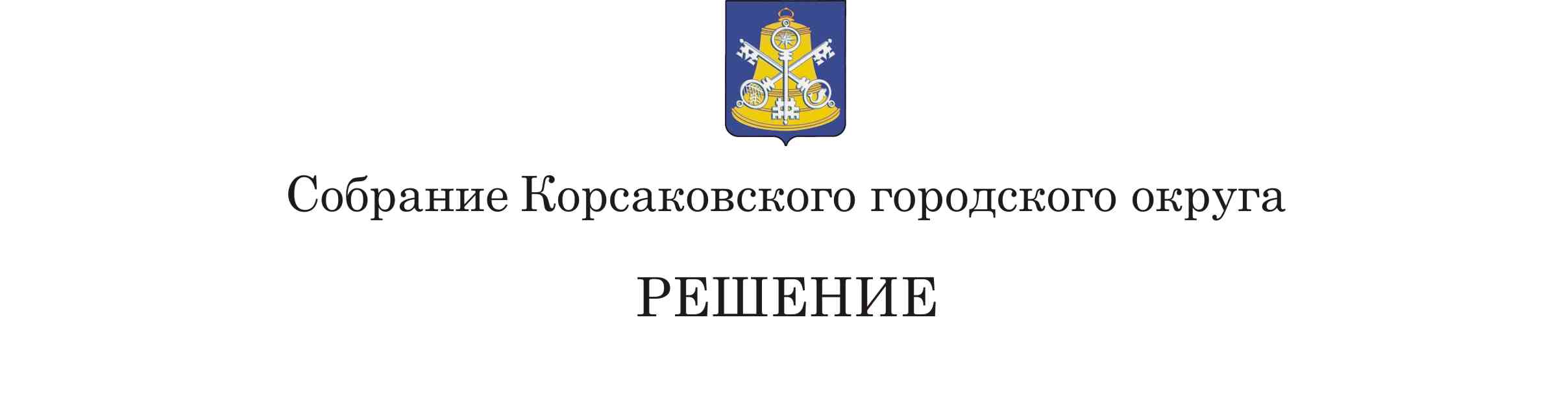 Принято   05.10.2018               №      43           .на_  15-м_____ заседании __ 6-го____ созываОб органе местного самоуправления, осуществляющем полномочия, предусмотренные Федеральным законом «О концессионных соглашениях»	В соответствии с пунктом 5 части 10 статьи 35, статьей 51 Федерального закона                 от 06.10.2003 № 131-ФЗ «Об общих принципах организации местного самоуправления в Российской Федерации», Федеральным законом от 21.07.2005 № 115-ФЗ «О концессионных соглашениях», на основании пункта 5 части 1 статьи 27 и статьи 50 Устава                муниципального образования «Корсаковский городской округ» Сахалинской области               Собрание РЕШИЛО:Установить, что администрация Корсаковского городского округа осуществляет  полномочия, предусмотренные Федеральным законом «О концессионных соглашениях» в отношении концедента, органа местного самоуправления. Установить, что стороной концессионного соглашения от имени концедента выступает администрация Корсаковского городского округа в лице комитета по управлению имуществом администрации Корсаковского городского округа.3.    Опубликовать настоящее решение в газете «Восход» и на официальном сайте в сети «Интернет».Председатель СобранияКорсаковского городского округа					                         Л.Д. ХмызМэр Корсаковского городского округа                                                                  Т.В. Магинский	